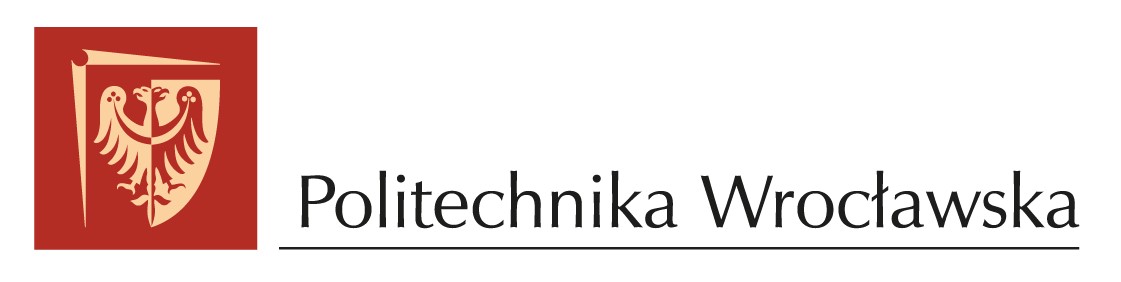 Karta głosowania indykacyjnego na kandydata na Rektorapieczęć jednostki……………………………………………………………………………………………………………………………………………………Imię i nazwisko, tytuł i stopnień naukowy kandydata 